Programme de FormationFormation PERMIS A1/A2LES OBJECTIFS DE LA FORMATIONAcquérir les connaissances techniques, réglementaires, et de sécurité routière permettant de se présenter avec succès à l'examen du permis de conduire de la catégorie A1 et A2PROGRAMME DE LA FORMATION1) Une évaluation de départ afin de déterminer le nombre d’heures moyen et le coût de la formation.2) Une formation théorique : préparation à l’épreuve théorique moto (ETM) par des cours de code sur les thèmes de la signalisation, intersections et priorités, règles de circulation, autoroutes et routes à accès réglementé, tunnels routiers et autoroutiers, croisements – dépassements, arrêts-stationnement visibilité-éclairage, conduite pratique, éco-conduite et véhicule, usagers vulnérables/partage de l’espace public, prise de conscience des risques et sanction-formation. Spécificités de la conduite d’un deux-roues. 3) Une formation pratique :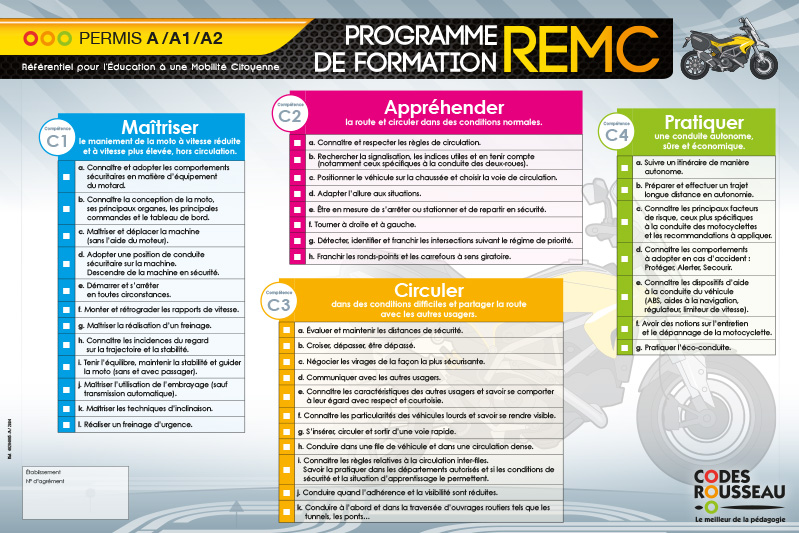 PUBLIC VISE & PREREQUISAvoir 18 ansSavoir lire et écrire la langue FrançaiseAvoir satisfait éventuellement à une évaluation préalablePasser l’Epreuve Théorique Moto (ETM)RESULTATS ATTENDUSAvoir le niveau requis pour se présenter à l’examen avec succèsMOYENS TECHNIQUES ET PEDAGOGIQUESQUALIFICATION DES INTERVENANTS Enseignant de la conduite et de la sécurité routière diplômé de la mention 2 roues et titulaire d’une autorisation d’enseigner en cours de validité.MOYENS PEDAGOGIQUES ET TECHNIQUES Méthodes actives adaptées à la formation des adultes.Alternance de théorie et de pratiqueSalles de cours équipées de moyens multimédia.Véhicules adaptés à l’enseignement.Fiche de suivi et livret d’apprentissage.Fourniture de supports pédagogiques spécifiquesAire de maniabilité non ouverte à la circulation EVALUATION DE LA FORMATION & CONDITIONS DE REUSSITEFeuilles de présence émargées par les stagiaires pour les formations s’inscrivant dans le cadre de la formation professionnelleUn livret d’apprentissage est utilisé pour suivre l’acquisition ou l’amélioration des compétences en formationUn questionnaire est utilisé pour mesurer la satisfaction globale des stagiaires sur l’organisation, les qualités pédagogiques du formateur, les méthodes et supports utilisés…Conditions de réussite : satisfaire un examen blanc.SANCTION DE LA FORMATIONExamen et validation par l’Inspecteur du Permis de Conduire et de la Sécurité Routière en deux temps : examen plateau et examen circulationDUREE DE LA FORMATION ET MODALITES D’ORGANISATION20 heures de conduite minimumPRIX DE LA FORMATION XXX€ H.TDATE(S) : Nous consulterINFORMATION HANDICAP Chaque situation de handicap étant unique, nous vous demandons de préciser à l’inscription votre handicap. Nous pourrons ainsi confirmer l’ensemble des possibilités d’accueil et de mise en œuvre de la formation. Pour toutes informations complémentaires, vous pouvez contacter https://www.automobile.ceremh.org/